                    ŞEHRİ NUH ANAOKULU                       ADAY KAYIT FORMU 	EK-1ÇOCUĞUN	ÖZEL EĞİTİM GEREKSİNİMİT.C Kimlik No	:   ………………………	– Davranış bozukluğuAdı-Soyadı :	:   ………………………	– Dil ve konuşmaCinsiyeti:	:   ………………………	– Görme ve Az gören(* ) Velisi kim?	:   ………………………	– Görme ve GörmeyenAnne Baba Birlikte mi?	:   ………………………	– İşitme özürlüKiminle oturuyor?	:   ………………………	– Ortopedik-alt beden kullanamıyorOturduğu ev kira mı?	:   ………………………	– Ortapedik-alt ve üst beden kullanamıyorKendi odası var mı?	:   ………………………	– Ortapedik-üst Beden kullanamıyorEv ne ile ısınıyor?	:   ………………………	– OtizmOkula nasıl geliyor?	:   ………………………	– Ruhsal ve duygusal – hiperaktiviteAile dışında kalan var mı?	:   ………………………	– Ruhsal ve duygusal – özel öğrenme güçlüğüGeçirdiği kaza	:   ………………………	– Ruhsal ve duygusal – özel öğrenme güçlüğü ve hiperaktiviteGeçirdiği ameliyat	:   ………………………	– Serebral palsiKullandığı cihaz protez	:   ………………………	– Süreğen hastalığı varGeçirdiği hastalık	:   ………………………	– Üstün yetenekSürekli kullandığı ilaç	:   ………………………	– ZihinselKardeş sayısı	:   ………………………Kilo	:   ………………………Boy	:   ………………………ANNE	BABASağ	Ölü	Sağ	ÖlüT.C Kimlik No	:   ………………………	…………………………Adı-Soyadı	:   ………………………	…………………………Öğrenim Durumu	:   ………………………	…………………………Şehit ÇocuğuGazi Malül Çocuğu2828 SHÇEK Kanununa tabii Yurtdışından geldiAile Gelir Durumu(*) Velisi anne-baba dışında birisi ise, T.C numarası ile birlikte adı -soyadı ve yakınlık derecesi yazılırAdı Soyadı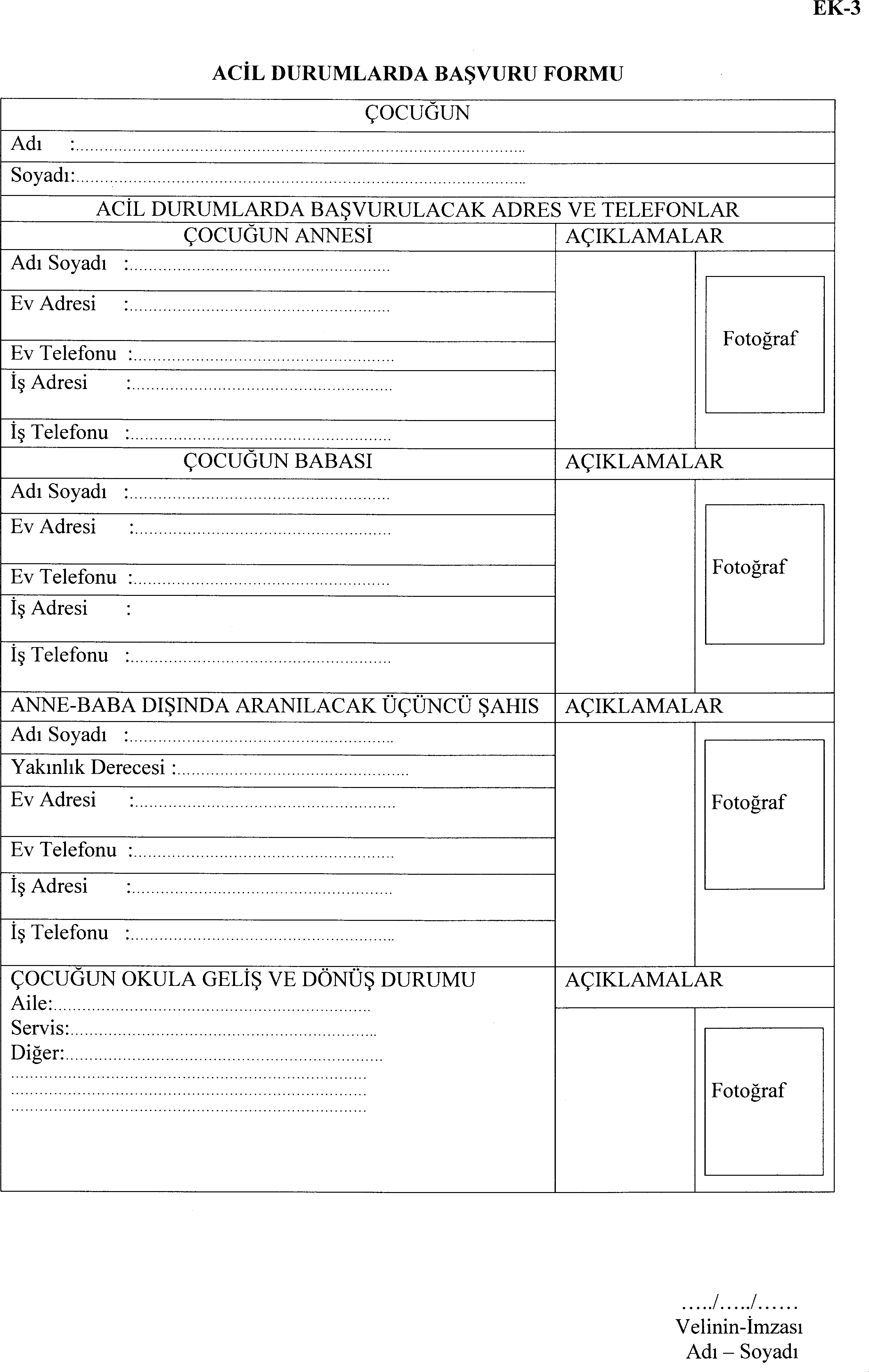 EK-AŞEHRİ NUH ANAOKULU MÜDÜRLÜĞÜÖĞRENCİ SOSYAL MEDYA VELİ İZİN BELGESİMilli Eğitim Bakanlığımız 2017/12 Sayılı Genelgesi uyarınca, okulunuz ………… Sınıfında eğitim görmekte olan, velisi bulunduğum …………………...……………………… İsimli öğrencinin eğitim öğretim faaliyetleri kapsamında alınan ses, görüntü ve video kayıtlarının ve aynı zamanda hazırlamış olduğu eserlerin (hikâye, resim, fotoğraf, şiir, vb.) Milli Eğitim Bakanlığı’na bağlı kurum ve kuruluşlarca kullanılan kurumsal internet siteleri ve sosyal medya hesaplarında yayınlanmasına izin veriyorum / vermiyorum...Gereğini arz ederim. ☐ İzin Veriyorum.☐ İzim Vermiyorum.Tarih				:Velinin Adı ve Soyadı	: 
Velisinin İmzası	 	: ŞEHRİ NUH ANAOKULU ANAOKULU SÖZLEŞMESİİş bu sözleşme ŞEHRİ NUH ANAOKULU müdürlüğü ile   ……………………………………………………………………… arasında daha kaliteli ve faydalı bir eğitim yılı yaşamak amacıyla düzenlenmiştir.Bağımsız anaokullarında valilikçe belirlenen çalışma takvimine göre ilk ve orta dereceli okullarla birlikteeğitime başlar. Resmi tatiller, alınan tatil kararı ile yarıyıl ve yaz tatili uygulanır.Veli okul yönetimince belirlenen eğitim şekline, GİRİŞ VE ÇIKIŞ SAATLERİNE uymak zorundadır.Çocukların devamsızlığından okul yönetimi haberdar edilir. Bulaşıcı bir hastalık nedeniyle okula gelmeyen çocuklar, hastalık sonrasında “okula devamında sakınca olmadığına dair sağlık kuruluşlarından alınan tabipraporu getirmek zorundadır. Özürsüz olarak Aralıksız 20 gün okula devam etmeyen çocukların kaydı silinir.Okul yönetimince gerekli görülerek yaptırılan sağlık taramaları ile gezi, tiyatro vb. eğitim etkinliklerinin ücreti veli tarafından karşılanır.Çocuklara maddi değeri yüksek olan kolye, küpe, vb. süs eşyaları takılmaz. Üzerinde ismi yazılmayan çocuğa ait eşyanın ve süs eşyasının kaybolması halinde öğretmen ya da okul yönetimi sorumlu değildir.Okulda hiçbir şekilde doğum günü kutlanmayacak ve teklif edilmeyecektir.Veli, okul yönetiminden izinsiz sınıfa giremez. Ancak istekli olma durumunda önceden belirlenecek birprogram doğrultusunda eğitim etkinliklerine katılır.Veli okul yönetimi ve grup öğretmenlerinin düzenlediği toplantılara katılmak zorundadır.Eğitimin amaçlarına uygun olarak en iyi şekilde yürütülmesi için, okul yönetimi ve veli gerekli işbirliğiniYapar.Sözleşme şartlarını yerine getirmeyen taraflar için gerekli yasal işlemler yürürlüğe girer.İş bu sözleşme	tarihinde iki nüsha olarak düzenlenmiş ve taraflarcaİmza edilmiştir.Öğrenci Velisi	Okul MüdürüAdı SoyadıİmzaMesleği	:…………………………………………………Çok iyiİyiOrtaDüşük	Çok kötüE-Posta Adresi	:…………………………………………………Sürekli Hastalığı	:…………………………………………………Engel Durumu	:…………………………………………………Tel (Ev)	:…………………………………………………Tel (Cep)	:……………………………………………………../……/……Tel (İş)	:…………………………………………………Velinin İmzası